CLARITY HMIS: VA SERVICES STATUS FORM (Including HUD VASH, SSVF, GPD)Use block letters for text and bubble in the appropriate circles.Please complete a separate form for each household member.CLIENT NAME OR IDENTIFIER:__________________________________________________PROJECT STATUS DATE​ ​[All Clients]    Month                 Day                           Year CLIENT LOCATION [only if multiple CoC’s] ______________________PHYSICAL DISABILITY ​[optional for SSVF but recommended]  DEVELOPMENTAL DISABILITY ​[optional for SSVF but recommended]  CHRONIC HEALTH CONDITION ​[optional for SSVF but recommended]  HIV-AIDS ​[optional for SSVF but recommended]  MENTAL HEALTH PROBLEM ​[optional for SSVF but recommended]  SUBSTANCE ABUSE PROBLEM ​[optional for SSVF but recommended]  DOMESTIC VIOLENCE VICTIM/ SURVIVOR [Heads of Household & Adults] MONTHLY INCOME AND SOURCES ​[Head of Household and Adults] RECEIVING NON­CASH BENEFITS​ ​[Head of Household and Adults] COVERED BY HEALTH INSURANCE ​[All Clients] CONNECTION WITH SOAR ​[Heads of Households and Adults, For SSVF and VA: Grant per Diem – Case Management/Housing Retention]IN PERMANENT HOUSING ​[Permanent Housing Projects, for Heads of Households] 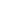 Signature of applicant stating all information is true and correct 	Date   ­   ­ ○No No No ○ Client doesn’t know ○Yes Yes Yes ○ Client refused ○Yes Yes Yes ○ Data not collected  IF “YES” TO PHYSICAL DISABILITY – SPECIFY   IF “YES” TO PHYSICAL DISABILITY – SPECIFY   IF “YES” TO PHYSICAL DISABILITY – SPECIFY   IF “YES” TO PHYSICAL DISABILITY – SPECIFY   IF “YES” TO PHYSICAL DISABILITY – SPECIFY   IF “YES” TO PHYSICAL DISABILITY – SPECIFY  Expected to be of long-continued and indefinite duration?Expected to be of long-continued and indefinite duration?○No ○Client doesn’t know Expected to be of long-continued and indefinite duration?Expected to be of long-continued and indefinite duration?○Yes ○Client refused Expected to be of long-continued and indefinite duration?Expected to be of long-continued and indefinite duration?○Yes ○Data not collected ○No ○ Client doesn’t know ○Yes ○ Client refused ○Yes ○ Data not collected ○No No No ○ Client doesn’t know ○Yes Yes Yes ○ Client refused ○Yes Yes Yes ○ Data not collected   IF “YES” TO CHRONIC HEALTH CONDITION – SPECIFY  IF “YES” TO CHRONIC HEALTH CONDITION – SPECIFY  IF “YES” TO CHRONIC HEALTH CONDITION – SPECIFY  IF “YES” TO CHRONIC HEALTH CONDITION – SPECIFY  IF “YES” TO CHRONIC HEALTH CONDITION – SPECIFY  IF “YES” TO CHRONIC HEALTH CONDITION – SPECIFYExpected to be of long-continued and indefinite duration?Expected to be of long-continued and indefinite duration?○No ○Client doesn’t know Expected to be of long-continued and indefinite duration?Expected to be of long-continued and indefinite duration?○Yes ○Client refused Expected to be of long-continued and indefinite duration?Expected to be of long-continued and indefinite duration?○Yes ○Data not collected ○No ○ Client doesn’t know ○Yes ○ Client refused ○Yes ○ Data not collected ○No No No ○ Client doesn’t know ○Yes Yes Yes ○ Client refused ○Yes Yes Yes ○ Data not collected   IF “YES” TO MENTAL HEALTH PROBLEMS – SPECIFY   IF “YES” TO MENTAL HEALTH PROBLEMS – SPECIFY   IF “YES” TO MENTAL HEALTH PROBLEMS – SPECIFY   IF “YES” TO MENTAL HEALTH PROBLEMS – SPECIFY   IF “YES” TO MENTAL HEALTH PROBLEMS – SPECIFY   IF “YES” TO MENTAL HEALTH PROBLEMS – SPECIFY Expected to be of long-continued and indefinite duration?Expected to be of long-continued and indefinite duration?○No ○Client doesn’t know Expected to be of long-continued and indefinite duration?Expected to be of long-continued and indefinite duration?○Yes ○Client refused Expected to be of long-continued and indefinite duration?Expected to be of long-continued and indefinite duration?○Yes ○Data not collected ○No No No ○ Both alcohol & drug abuse ○Alcohol abuse Alcohol abuse Alcohol abuse ○ Client doesn’t know ○Alcohol abuse Alcohol abuse Alcohol abuse ○ Client refused ○Drug abuse Drug abuse Drug abuse ○ Data not collected IF “ALCOHOL ABUSE” “DRUG ABUSE” OR “BOTH ALCOHOL AND DRUG ABUSE”– SPECIFY IF “ALCOHOL ABUSE” “DRUG ABUSE” OR “BOTH ALCOHOL AND DRUG ABUSE”– SPECIFY IF “ALCOHOL ABUSE” “DRUG ABUSE” OR “BOTH ALCOHOL AND DRUG ABUSE”– SPECIFY IF “ALCOHOL ABUSE” “DRUG ABUSE” OR “BOTH ALCOHOL AND DRUG ABUSE”– SPECIFY IF “ALCOHOL ABUSE” “DRUG ABUSE” OR “BOTH ALCOHOL AND DRUG ABUSE”– SPECIFY IF “ALCOHOL ABUSE” “DRUG ABUSE” OR “BOTH ALCOHOL AND DRUG ABUSE”– SPECIFY Expected to be of long-continued and indefinite duration?Expected to be of long-continued and indefinite duration?○No ○Client doesn’t know Expected to be of long-continued and indefinite duration?Expected to be of long-continued and indefinite duration?○Yes ○Client refused Expected to be of long-continued and indefinite duration?Expected to be of long-continued and indefinite duration?○Yes ○Data not collected Domestic Violence Victim/Survivor  ○No Domestic Violence Victim/Survivor  ○Yes If “YES” to DOMESTIC VIOLENCE VICTIM/ SURVIVOR- COMPLETE If “YES” to DOMESTIC VIOLENCE VICTIM/ SURVIVOR- COMPLETE If “YES” to DOMESTIC VIOLENCE VICTIM/ SURVIVOR- COMPLETE LAST OCCURRENCE LAST OCCURRENCE  ____/____/__________ Are you currently fleeing?○YesAre you currently fleeing?○NoAre you currently fleeing?○ Client doesn’t know Are you currently fleeing?○ Client refused Are you currently fleeing?○ Data not collected ○NoNoNoNoNoNo○Client doesn’t know Client doesn’t know   ○  Yes   Yes   Yes   Yes   Yes   Yes ○Client refused Client refused   ○  Yes   Yes   Yes   Yes   Yes   Yes   ○Data not collected Data not collected IF “YES” TO INCOME FROM ANY SOURCE – INDICATE ALL SOURCES THAT APPLY  IF “YES” TO INCOME FROM ANY SOURCE – INDICATE ALL SOURCES THAT APPLY  IF “YES” TO INCOME FROM ANY SOURCE – INDICATE ALL SOURCES THAT APPLY  IF “YES” TO INCOME FROM ANY SOURCE – INDICATE ALL SOURCES THAT APPLY  IF “YES” TO INCOME FROM ANY SOURCE – INDICATE ALL SOURCES THAT APPLY  IF “YES” TO INCOME FROM ANY SOURCE – INDICATE ALL SOURCES THAT APPLY  IF “YES” TO INCOME FROM ANY SOURCE – INDICATE ALL SOURCES THAT APPLY  IF “YES” TO INCOME FROM ANY SOURCE – INDICATE ALL SOURCES THAT APPLY  IF “YES” TO INCOME FROM ANY SOURCE – INDICATE ALL SOURCES THAT APPLY  IF “YES” TO INCOME FROM ANY SOURCE – INDICATE ALL SOURCES THAT APPLY  Income SourceIncome SourceIncome SourceAmountIncome SourceIncome SourceIncome SourceIncome SourceIncome SourceAmount○Earned IncomeEarned Income○○TANF (Temporary Assist for Needy Families)TANF (Temporary Assist for Needy Families)TANF (Temporary Assist for Needy Families)○Unemployment InsuranceUnemployment Insurance○○General Assistance (GA)General Assistance (GA)General Assistance (GA)○Supplemental Security Income (SSI) Supplemental Security Income (SSI) ○○Retirement Income from Social SecurityRetirement Income from Social SecurityRetirement Income from Social Security○  Social Security Disability Insurance (SSDI)  Social Security Disability Insurance (SSDI)○○Pension or retirement income from former jobPension or retirement income from former jobPension or retirement income from former job○VA Service-Connected Disability CompensationVA Service-Connected Disability Compensation○○Child SupportChild SupportChild Support○  VA Non-Service Connected Disability Pension  VA Non-Service Connected Disability Pension○○ Alimony and other spousal support Alimony and other spousal support Alimony and other spousal support○ Private disability insurance Private disability insurance○○Other income sourceOther income sourceOther income source○Worker’s CompensationWorker’s Compensation○Other income sourceOther income sourceOther income sourceOther income sourceOther income sourceTotal monthly income for Individual: Total monthly income for Individual: ○No No No ○Client doesn’t know ○Yes Yes Yes ○Client refused ○Yes Yes Yes ○Data not collected  IF “YES” TO NON­CASH BENEFITS – INDICATE ALL SOURCES THAT APPLY  IF “YES” TO NON­CASH BENEFITS – INDICATE ALL SOURCES THAT APPLY  IF “YES” TO NON­CASH BENEFITS – INDICATE ALL SOURCES THAT APPLY  IF “YES” TO NON­CASH BENEFITS – INDICATE ALL SOURCES THAT APPLY  IF “YES” TO NON­CASH BENEFITS – INDICATE ALL SOURCES THAT APPLY  IF “YES” TO NON­CASH BENEFITS – INDICATE ALL SOURCES THAT APPLY ○Supplemental Nutrition Assistance Program (SNAP)○TANF Childcare ServicesTANF Childcare ServicesTANF Childcare Services○Special Supplemental Nutrition Program for Women, Infants, and Children (WIC)○TANF Transportation Services TANF Transportation Services TANF Transportation Services ○Other (specify): ○Other TANF-funded servicesOther TANF-funded servicesOther TANF-funded services○No No No ○Client doesn’t know ○Yes Yes Yes ○Client refused ○Yes Yes Yes ○Data not collected IF “YES” TO HEALTH INSURANCE ­ HEALTH INSURANCE COVERAGE DETAILS IF “YES” TO HEALTH INSURANCE ­ HEALTH INSURANCE COVERAGE DETAILS IF “YES” TO HEALTH INSURANCE ­ HEALTH INSURANCE COVERAGE DETAILS IF “YES” TO HEALTH INSURANCE ­ HEALTH INSURANCE COVERAGE DETAILS IF “YES” TO HEALTH INSURANCE ­ HEALTH INSURANCE COVERAGE DETAILS IF “YES” TO HEALTH INSURANCE ­ HEALTH INSURANCE COVERAGE DETAILS ○MEDICAID ○Employer Provided Health InsuranceEmployer Provided Health InsuranceEmployer Provided Health Insurance○MEDICARE ○Insurance Obtained through COBRA Insurance Obtained through COBRA Insurance Obtained through COBRA ○State Children’s Health Insurance (SCHIP) ○Private Pay Health Insurance Private Pay Health Insurance Private Pay Health Insurance ○Veteran’s Administration (VA) Medical Services○State Health Insurance for Adults State Health Insurance for Adults State Health Insurance for Adults ○Other (specify)○Indian Health Services ProgramIndian Health Services ProgramIndian Health Services Program○No ○Client doesn’t know ○Yes ○Client refused ○Yes ○Data not collected ○No○YesIF “YES” TO PERMANENT HOUSINGIF “YES” TO PERMANENT HOUSINGIF “YES” TO PERMANENT HOUSINGIF “YES” TO PERMANENT HOUSINGHousing Move-in Date (see note*)Housing Move-in Date (see note*)Housing Move-in Date (see note*)*If client moved into permanent housing, make sure to update on the enrollment screen. 